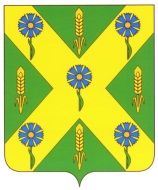 РОССИЙСКАЯ  ФЕДЕРАЦИЯОРЛОВСКАЯ ОБЛАСТЬАДМИНИСТРАЦИЯ НОВОСИЛЬСКОГО РАЙОНАПОСТАНОВЛЕНИЕ    02 декабря 2019 г.                                                                  № 348г. НовосильОб утверждении плана проведения проверок физических лиц в рамкахмуниципального земельного контроляв 2020 году.     На основании ст. 72 Земельного кодекса Российской Федерации, Положения о порядке осуществления муниципального земельного контроля на территории Орловской области утвержденного постановлением Правительства Орловской области 16.03.2017 г. № 94 и Положения о муниципальном земельном контроле за использованием земель на территории сельских поселений Новосильского района утвержденного постановлением администрации Новосильского района от 20.07.2017 г. № 330 ПОСТАНОВЛЯЮ:    1.  Утвердить план проведения проверок муниципального земельного контроля на территории Новосильского района в 2020 году.   2. Разместить настоящее постановление на официальном сайте администрации Новосильского района.    Глава Новосильского района                                           А.И. Шалимов                                                                                                                                                           Приложение к постановлению администрации Новосильского                                                                                                                                                           района №  348  от 02.11.2019г.                                                                                                                                                ПЛАН
проведения проверок соблюдения земельного законодательства в отношении земельных участков граждан на   территории Новосильского района Орловской области в 2020 год№п/пФ.И.О. физического лицаМестоположение земельного участкаПлощадь земельного участка, кв.м.Цель проведения проверкиДата и срок проведения проверкиФорма проведения проверки (документарная/выездная)1Никитина Наталья Алексеевна303500, Орловская область, Новосильский район, д. Чернышино, ул. Лесная,82500Соблюдение требований земельного законодательства03.04.2020 –30.04.2020г.20 рабочих днейвыездная2Толкачева Любювь Афонасьевна303500, Орловская область, Новосильский район, д. Чернышино, ул. Лесная, д. 113000Соблюдение требований земельного законодательства03.04.2020 –30.04.2020г.20 рабочих днейвыездная3Лапшина Ольга Федеровна303500,Орловская область, Новосильский район, д. Чернышино, ул. Лесная, д. 16      3526Соблюдение требований земельного законодательства03.04.2020 –30.04.2020г.20 рабочих выездная4Марченко Олег Анатольевич303500, Орловская область, Новосильский район, д. Чернышино, ул. Пригородная, д. 432500Соблюдение требований земельного законодательства13.04.2020 –20.05.2020г.20 рабочих днейвыездная5Бабинский Игорь303500, Орловская область, Новосильский район, д. Чернышино, ул. Садовая,   д. 223413Соблюдение требований земельного законодательства13.04.2020 –20.05.2020г.20 рабочих днейвыездная6Первых Виктор Дмитриевич303500, Орловская область, Новосильский район, д. Чернышино, ул. Пригородная , д. 15000Соблюдение требований земельного законодательства13.04.2020 –20.05.2020г.20 рабочих днейвыездная7Гордеева Лидия Владимировна303500, Орловская область, Новосильский район, д. Чернышино, ул. Садовая, д. 6 2500Соблюдение требований земельного законодательства15.05.2020 –11.06.2020г.20 рабочих днейвыездная8Замуруева Тамара Николаевна303500, Орловская область, Новосильский район, д. Чернышино, ул. Пригородная, д. 32700Соблюдение требований земельного законодательства15.05.2020 –11.06.2020г.20 рабочих днейвыездная9Никитин Игорь Александрович303500, Орловская область, Новосильский район, д. Чернышино, ул. Садовая,  д. 12500         Соблюдение требований земельного законодательства15.05.2020 –11.06.2020г.20 рабочих дней выездная10Челюскина Маргарита Николаевна303500, Орловская область, Новосильский район, д. Чернышино, ул. Пригородная, д. 543000Соблюдение требований земельного законодательства06.07.2020 –31.07.2020г.20 рабочих днейвыездная11Агафонов Александр Сергеевич303500, Орловская область, Новосильский район, д. Чернышино, ул. Пригородная, д. 452500Соблюдение требований земельного законодательства06.07.2020 –31.07.2020г.20 рабочих днейвыездная13Прохорова Наталья Николаевна303500, Орловская область, Новосильский район, д. Чернышино, ул. Пригородная, д.  592500Соблюдение требований земельного законодательства06.07.2020 –31.07.2020г.20 рабочих  днейвыездная13Соколова Татьяна Григорьевна303500, Орловская область, Новосильский район, д. Чернышино, ул. Пригородная, д.  252500Соблюдение требований земельного законодательства03.08.2020 –28.08.2020г.20 рабочих днейвыездная14Богомолова Мария Ивановна303500, Орловская область, Новосильский район, д. Чернышино, ул. Лесная, д. 232700Соблюдение требований земельного законодательства03.08.2020 –28.08.2020г.20 рабочих днейвыездная15Ненаглядкина Светлана Александровна303500, Орловская область, Новосильский район, д. Чернышино, ул. Лесная, д. 23000Соблюдение требований земельного законодательства03.08.2020 –28.08.2020г.20 рабочих днейвыездная16Никитина Галина Ивановна303500, Орловская область, Новосильский район, д. Чернышино, ул. Лесная, д. 15000Соблюдение требований земельного законодательства07.09.2020 –02.10.2020г.20 рабочих днейвыездная17Фомин Василий ПавловичОрловская область, Новосильский район, д. Чернышино, ул. Пригородная, д. 82500Соблюдение требований земельного законодательства07.09.2020 –02.10.2020г.20 рабочих днейвыездная18Рябочкин Александр Валерьевич303500, Орловская область, Новосильский район, д. Чернышино, ул. Пригородная, д. 112860Соблюдение требований земельного законодательства07.09.2020 –02.10.2020г.20 рабочих днейвыездная19Изюмов Михаил Павлович303500, Орловская область, Новосильский район, д. Чернышино, ул. Пригородная, д. 372900Соблюдение требований земельного законодательства05.10.2020–30.10.2020г.          20 рабочих днейвыездная20Бусова Елена Сергеевна303500, Орловская область, Новосильский район, д. Чернышино, ул. Пригородная, д. 192500Соблюдение требований земельного законодательства05.10.2020 –30.10.2020г.          20 рабочих днейвыездная21Чернов Иван Никитович303500, Орловская область, Новосильский район, д. Чернышино, ул. Лесная, д. 133870Соблюдение требований земельного законодательства05.10.2020–30.10.2020г.          20 рабочих днейвыездная